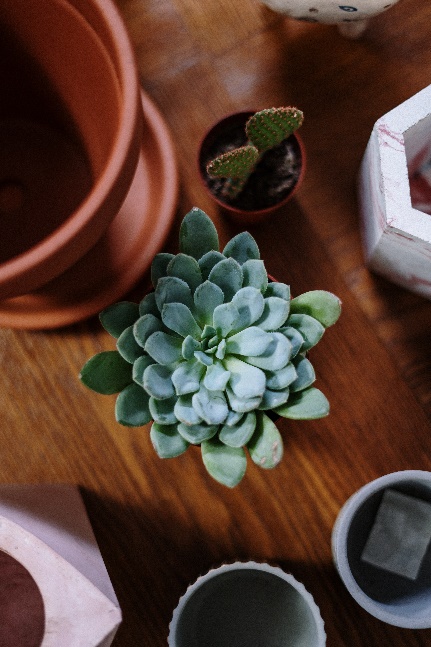 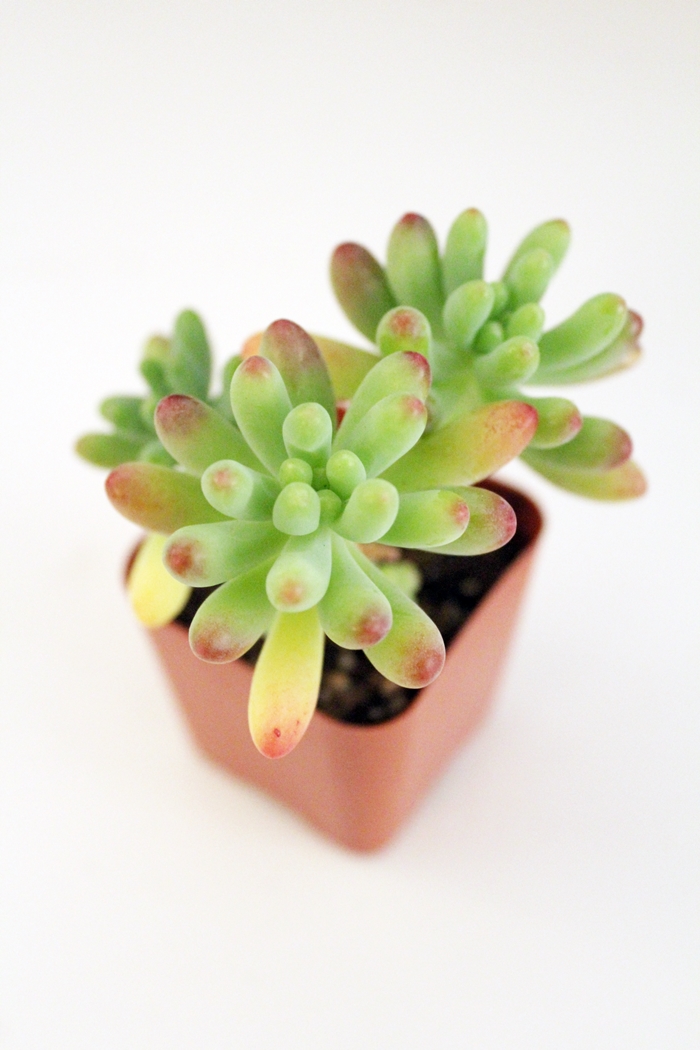 Where: Hope Community Center5 Walnut Street, Hope, NJWhen: Saturday, 6/17/20237-9 PMRegister: go.rutgers.edu/7ib0u671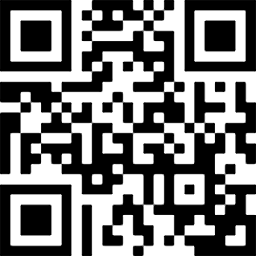 For more information call 908-475-6507orEmail: lwaclawski@co.warren.nj.usNo gardening experience necessary, don’t miss this opportunity for a unique night out!